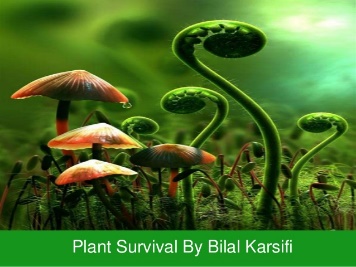 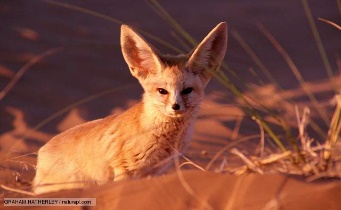 Biome: ____________________PlantsPlantsAnimalsAnimalsAdaptationReasonAdaptationReasonPlantsPlantsAnimalsAnimalsAdaptationReasonAdaptationReason